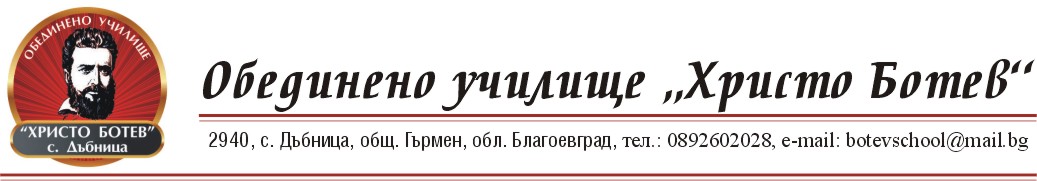 Анализ по изпълнението на плана от стратегията за развитие на училището през учебната 2021/2022 годинаАнализа по изпълнение на плана от стратегията за развитието на нашето училище показва, че през изминалата учебна година е изпълнена основната цел поставена в нея, а именно : ,,Развитие на ОбУ „Христо Ботев“, с. Дъбница в условията на растяща конкуренция чрез създаване на благоприятна, насърчаваща и подкрепяща среда за учениците и учителите и в партньорство с родителите и институциите, с което да се утвърди като предпочитано място за обучение и възпитание на подрастващите от града и общината и се превърне от училище за всички в училище за всеки.“ През изминалата учебна година работихме за преодоляване на слабите страни на нашето училище. Успяхме да задържим и сформираме паралелка VIII клас за учебната 2022/2023 година.Успешен прием на учениците в първи клас през учебната 2022/2023 година.Осъществява се успешна ритуализация на училищния живот, за целта са изработени знаме и химн на училището.Провеждат се редица мероприятия, които успешно възпитават учениците здравословни навици и екологична култура.Проведоха се обучения  за повишаване на професионалната квалификация на педагогическите специалисти в нашето училище за работа с електронни учебни ресурси.Четирите методически обединения в нашето училище проведоха сбирки за вътрешноинституционална  квалификация на учителите.Създадени бяха комисии подпомагащи ръководството на училището.Учителите работят ежедневно в посока добро взаимодействие с родителите на учениците.Училището се включи успешно в различни обществени прояви като :междуучилищни състезателни турнири;благотворителен базар ;състезание по безопасно движение по пътищата;шахматен турнир и др.участие в олимпиади по математика, химия и опазване на околната среда, биология и здравно образование, география и икономика, като учениците се представиха много добре и някои от тях се класираха на областен кръг.Участие в състезанието „Ключът на музиката“, където имаме отлично представили се ученици и класирани на национален кръг.Участие в състезания за учениците от начален етап.Училището успешно премина инспектирането и получи много добра оценка за материална база, управление и обучение.Повишиха се знанията на учителите за предстоящото атестиране на педагогическите специалисти.По време на обучението в онлайн среда училището предостави електронни устройства на ученици, които не разполагаха с такива.Материалната база в училището се поддържа в добро състояние, навреме се отстраняват неизправности.Извършва се поетапно обновяване на електроните устройства в училището.Учителите повишиха знанията си за работа с електронните устройства в STEM кабинета на училището. Проведени бяха открити уроци в STEAM среда и един интердисплинарен урок по химия математика и информационни технологии.Училището участва успешно в проектите ,,Подкрепа за успех“ , по който се сформираха 3 групи и проект ,,Занимания по интереси“, по който се сформираха 8 групи.Училището участва успешно и в Национална програма ,,Отново заедно“, по която 45 ученика от училище отидоха на летен лагер.Училището участва в проект „Иновации в действие“, по който група ученици и учители посетиха ПМГ „Яне Сандански“, гр. Гоце Делчев и 125 СУ „Боян Пенев“, гр. София, където наблюдаваха иновативни уроци. Осъществява се непрекъснато подаване на информация за дейността на училището чрез поддържане на актуален сайт, социалните мрежи и местни печатни медии.Осигурени са безопасни условия за опазване живата и здравето на всички участници в образователния процес.Реализиран е физкултурен салон в училището.Етапи в изпълнението на стратегията :етап 2 (2022/2023 г. и 2023/ 2024 г.) – реализация на основните дейности, наблюдение и оценка на изпълнението.  И през новата 2022/2023 учебна година основна мисията на ОбУ „Христо Ботев“, с. Дъбница е да подпомага учениците в развитието и усъвършенстването им в оптимална училищна среда, с квалифицирани учители и в партньорство с родителите. Усилията ни трябва  да са насочени към придобиване от учениците, не само на базово образование, но и на актуални знания, умения и компетентности, които са им необходими, за да се реализират успешно в социалната среда, с проява на уважение към гражданските права на другите и отговорно собствено поведение.Изготвил:Марияна Воденичарова - ………………Гергана Папаркова -……………………….